Ministeriöiden intranet-toimintojen ja yhteisen sisäisen viestinnän kehittämisryhmän kokousAika		15.9.2016 klo 13.00 – 14.45Paikka		Valtimo, Kirkkokatu 14		Miia Roukus 		VNK, puheenjohtajaPekka Väisänen	MMMHeidi Mäenpää	OKMAnna Leena Savolainen	VNKLeena Lehtovuori	VMEijaliisa Kettunen	PLMSuvi Aaltonen	VNKKimmo Vainikainen	STMHannele Sartjärvi	LVMBenita Troberg	VNKMarit Olander	VNKPaivi Pirttilä		VNKLeena Niskanen	VNKMerja Liukkonen	VNKHenri Ryhänen	VNK, sihteeriPÖYTÄKIRJAKokouksen avausPuheenjohtaja avasi kokouksen klo 13:02.
2	Suomi 100 –hankkeen viestintäPäivi Pirttilä tuli kertomaan Suomi 100 –hankkeen viestinnästä. Suomen itsenäisyyden juhlavuoden teemana on Yhdessä – ja yhdessä rakennamme koko vuodeksi 2017 elävän ohjelman yhdessä eri toimijoiden kanssa. Juhlavuosi on avoin kaikille suomalaisille ja Suomen ystäville. Vuoden ohjelmasisältö syventää ymmärrystä koko itsenäisyyden ajasta, tarkastelee sitä Suomea, jossa juuri nyt elämme – sekä etsii ja luo uutta.Suomen itsenäisyyttä juhlistetaan vuonna 2017 laajalla ja monipuolisella ohjelmalla. Valtioneuvoston kansliassa toimiva Suomi 100 -hanke vastaa juhlavuoden ohjelman kokoamisesta mutta juhlavuoden ohjelma voi syntyä vain yhdessä suomalaisten ja Suomen ystävien kanssa sitä rakentaen.Juhlavuoden avaus on 31.12.2016 uudenvuodenaattona. Vuoden aikana järjestetään monia teema-viikonloppuja, mm. loppiaisena museoviikonloppu ja Lahden MM-kisat. Elokuun viimeinen viikonloppua on ns. superviikonloppua, siihen ajoittuu runsas määrä tapahtumia. Itsenäisyysviikkoon huipentuu Suomi 100 –juhlallisuudet.Suomi 100 –hankkeen kotisivut:http://suomifinland100.fi/Suomi 100 –hankkeen oppaat ja aineistot:http://suomifinland100.fi/oppaat-ja-aineistot/3	VN:n virtuaalityöpöytäTilannekatsausValtioneuvoston virtuaalityöpöytähankkeen hankepäällikkö Benita Troberg kertoi hankkeen ajankohtaisista kuulumisista. Allaolevasta kuviosta selviää hankkeen karkea aikataulu: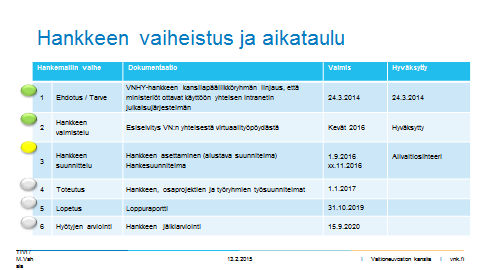 Benita oli jakanut hankkeen suunnittelu ja toteutusvaiheen päätehtävät tarkempaan jaotteluun, joka on löydettävissä liitteenä olevasta Benitan esityksestä.Ministeriöiden intranettien analysointiAnna-Leena Savolainen kertoi tehtävästä ministeriöiden intranetien analysoinnista. Tavoitteena on selvittää ministeriöiden  intranetien nykytila ja tarpeet sähköisen työpöydän kehittämisen pohjaksi. Toteutustapana on tilastoanalyysi, sisältöanalyysi, haastattelut ja kyselyt. 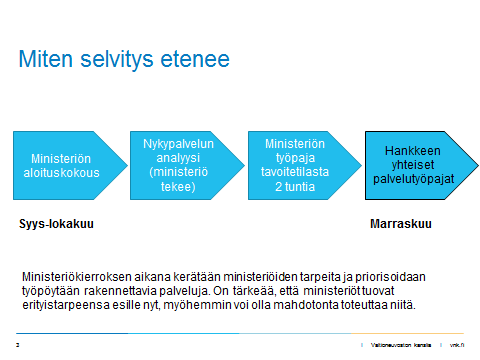 Lisätietoa saa Anna-Leena Savolaiselta.4	Yhteinen sisäinen viestintäAjankohtaiset asiatLeena Niskanen listasi tekeillä olevia ajankohtaisia asioita:VNHY:n palvelutyytyväisyyskyselystä tulee juttu SenaattoriinTyöaikaohje on tulossa, tulee voimaan 1.10.2016Työnantajakuvalähettiläät haastavat kertomaan työnantajakuvasta ja työnkiertoa sekä liikkuvuutta pyritään edistämäänMervi Liukkonen on aloittanut VNHY:n sisäisessä viestinnässä, hänen vastuullaan on mm. Digitaalisen valtioneuvoston muutosviestintä ja sen alaiset hankkeet. Mervi kertoi hankeikkunan tilanteesta ja sen viestinnästä. Hankeikkunan sivut löytyvät Senaattorista:http://senaattori.vnv.fi/senaattori/toiminta/yhteinen-kehittaminen/Digitaalinen-valtioneuvosto/Hankeikkuna/sivut/default.aspxSuvi Aaltonen kertoi Senaattorissa ilmestyneestä uutisesta ministeriöiden liikuntapalveluista: Sporttipassilta liikunta- ja kulttuuripalvelut ministeriöiden henkilöstölle:http://senaattori.vnv.fi/senaattori/ajankohtaista/sisaiset-uutiset/2016/Sivut/Sporttipassilta-liikunta--ja-kulttuuripalvelut.aspx Valtioneuvoston sisäisen viestinnän palvelut ja kanavatMiia Roukus esitti VN:n sisäisen viestinnän palveluita ja kanavia. Tavoitteena on ollut kehittää VNHY:n ja ministeriöiden välistä verkostomaista yhteistyötä, tiedonkulkua ja verkostomaisen yhteistyön työvälineitä. Vuoden 2016 aikana on pilotoitu erilaisia tapoja viestiä yhteisistä asioista valtioneuvoston sisällä, päivitetty ja uudistettu Senaattorin palvelusivut ja tehty viestintäsuunnitelmia palvelutoiminnoille.Miian esitys on liitteenä nimellä ”VN sisäisen viestinnän toimintatavat.pptx”.5	Intranet-toimintojen kehittäminenVerkostomaisen yhteistyön työvälineiden kehittäminenHenri Ryhänen kertoi kehitteillä olevasta keskustelupalvelusta, jossa kaikkien ministeriöiden virkamiehet voivat keskustella nimimerkillä. Tätä toiminnallisuutta käytetään 13.10.2016 hyvän virkakielen päivänä.Palveluiden kehittäminen vuonna 2017Marit Olander kertoi intranet palveluiden kehittämisestä loppuvuonna 2016 ja vuonna 2017. Vuonna 2016 toteutetaan vielä välttämättömiä kehittämistoimenpiteitä ministeriöiden intranetteihin. Senaattori-farmin intranettien tarpeita ollaan selvittämässä ja ne toimitetaan tietojärjestelmäyksikölle 19.9.2016. Vuonna 2017 pyritään jäädyttämään sekä Senaattori-farmin että ministeriöiden intranetien kehittäminen. Tietoturvaan liittyvät ja toimintaa estävät virheet korjataan, mutta uusia kehitystöitä ei käynnistetä. Kehittämistyö suunnataan uuteen valtioneuvoston virtuaalityöpöytään.6	Muut asiatvieras seuraavaan kokoukseen 24.11. Päivi Paasikoski tulee kertomaan viestintäsuosituksesta. Syksyn 2016 kokouksista peruutetaan 20.10. –kokous. Seuraava kokous on 24.11. klo 13. Kokouspaikka on Valtimo, Kirkkokatu 14.7	Kokouksen päättäminen
Puheenjohtaja päätti kokouksen klo 14:45.Liitteet	Benita Troberg: VN:n virtuaalityöpöydän tilannekatsaus 15.9.2016Miia Roukus: VN sisäisen viestinnän toimintatavatJakeluTiedoksi